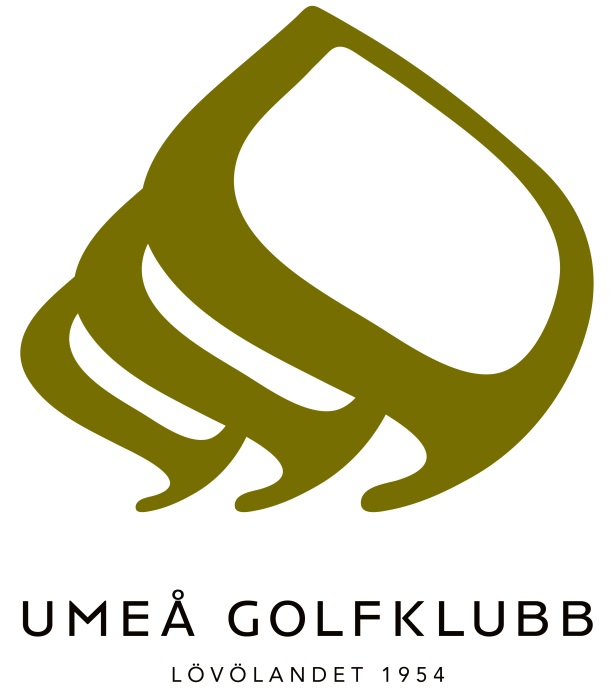 Regelkvällar 22 maj och 12 juniMedlemskommittén inbjuder till en Regelvandring på banan vid två tillfällen:den 22 maj och den 12 juni mellan kl 1800 och 1930Vi träffas i Restaurangen där bjuder vi på Te/Kaffe, Bullar och informationinnan vi går ut på banan och tittar på olika situationer som kan uppstå när vi spelar.Anmäl Dig på mingolf.se eller till kansliet om behöver hjälp med hur Min golf fungerarVi syns på Golfbanan!Medlemskommittén